25.06.2020 (czwartek)Temat: Wakacje w mieście Grupa: KangurkiCele:- Nauka piosenek i pląsów.- Zachęcanie do zabaw na świeżym powietrzu jako warunku zdrowia i odporności- Kształcenie umiejętności uważnego słuchania utworów literackichZadanie 1.„Zabawy z piłką” – zabawy ruchowe z piłkąDziś do ćwiczeń potrzebna Ci będzie: piłka, klocki i miska. Wykonuj ćwiczenia pokazane na filmiku. Zachęcam Cię do wykonywania ćwiczeń na świeżym powietrzu.https://www.youtube.com/watch?v=vTlXa2slW2kZadanie 2.Jedziemy na wakacje – praca z wierszem Cz. Janczarskiego.Wysłuchaj wiersz czytanego przez rodzica i odpowiedz na pytania: Gdzie można pojechąc na wakacje?, Jak miło można spędzić wakacje w mieście?Jedziemy na wakacjeCzesław JanczarskiJedziemy na wakacje
do lasu, nad wodę.
Prosimy ciebie, słonko
o piękną pogodę.
 
Jedziemy na wakacje
nad morze, na plażę.
Kolorowe muszelki
przynieś, falo, w darze.
 
Jedziemy na wakacje
w te góry wysokie.
Nie chowajcie się, szczyty,
za mgłą, za obłokiem.
                              
Jedziemy na wakacje
Na Mazury? Może!
Wyjrzyj z krzaków, prawdziwku
czekaj na nas w borze!Zadanie 3.„Latawce” – praca plastyczna. Poproś mamę lub tatę o narysowanie na dużej kartce papieru szkieletu latawca. Twoim zadaniem będzie pokolorować i ozdobić latawiec według własnego pomysłu. Do końca latawca przymocuj sznurek. Do sznurka przywiąż kilka krótkich wstążeczek. Następnie wyjdź do ogrodu i spróbuj puścić swój latawiec.Przykładowy latawiec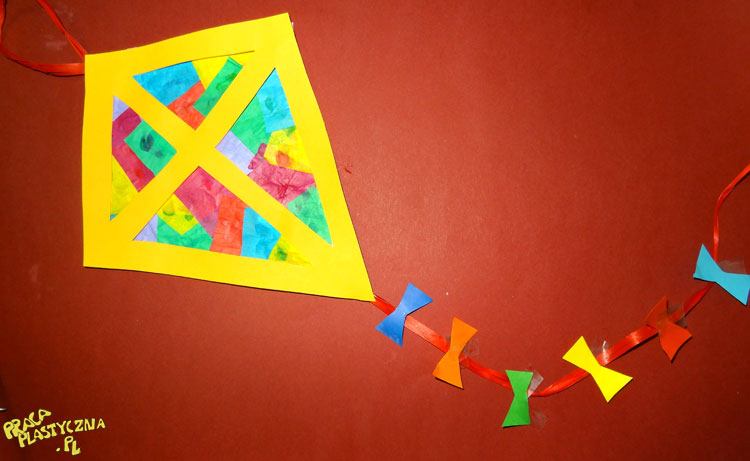 Źródło: pracaplastyczna.plZadanie 4.„Piosenka do walizek i plecaków” – nauka wakacyjnej piosenki.Posłuchaj wakacyjnej piosenki. Powtarzaj tekst piosenki z rodzicem i naucz się jej na pamięć.https://www.youtube.com/watch?v=qleKetMP_XQUdanej zabawy